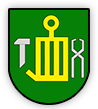 ÚZEMNÝ PLÁN OBCEHRABUŠICEZmeny a doplnky č. 1Návrh na prerokovanieNovember 2021